TD 1 sur l' HPLC:Afin d'investir dans le domaine pharmaceutique, une extraction a été réalisée par l'acétate d'éthyle et le butanol-1 sur une plante médicinale reconnu par ses effets antioxydantes, suivi par une séparation des molécules bioactives par HPLC dont :Un système solvant à gradient a été réalisé par l'acide formique et l'acétonitrile.L’échantillon est dissout dans le méthanol grade HPLC, puis filtré à travers un filtre millipore 0.22.Le volume d’injection est de 20µl.Le détecteur a été programmé à un intervalle de longueur d'onde entre 280-325 nm permet de déceler une longueur d’onde optimale pour les acides phénoliques et les flavonoïdes.Soit le chromatogramme des standars suivant: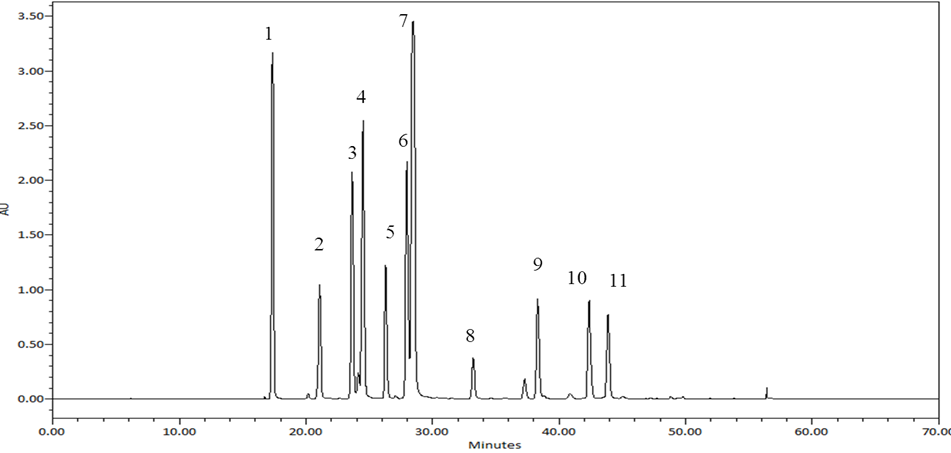 Figure 1. Profil du chromatogramme du mélange des étalons entre 280-325 nm. 1: acide gallique, 2: acide protocatechique, 3: acide caféique, 4: acide syringique, 5: Rutine, 6: a.vanillique, 7 : acide p-coumarique, 8 : a.hydroxybenzoique , 9 : Quercetine 10: TBHQ: hydroquinone butylique tertiaire, 11: Kaempherol.Les chromatogrammes enregistrés  des deux extraits ACT et BUT sont  fournis par les profils 2 et 3: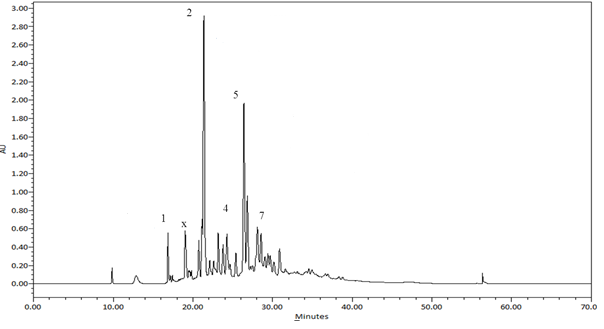 Figure 2.   Chromatogramme obtenu entre 280-325 nm de la fraction ACT des feuilles de Lycium halimifolium MillLe système numérique de l'appareil a affiché le tableau suivant :Et le profil de l'extrait BUT ci-dessous: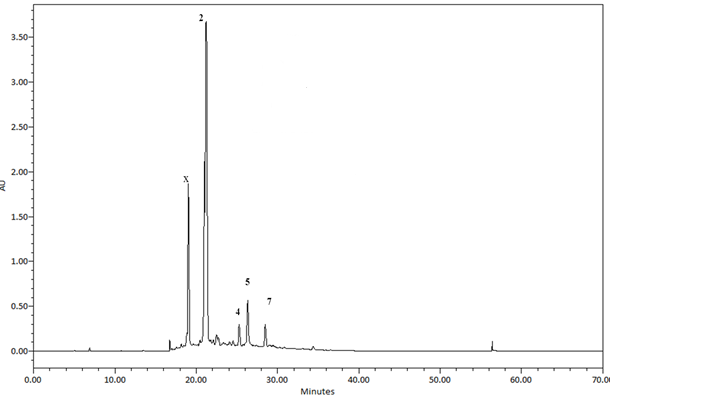 Figure 3.  chromatogramme obtenu  entre 280-325 nm de la fraction BUT des feuilles de Lycium halimifolium Mill.Le système numérique de l'appareil a affiché le tableau suivant :Sachant que le système numérique de l'appareil a affiché les données des standards  suivants : Questions:Citez les éléments composants l'appareillage de l' HPLC ?Expliquer l'intérêt d'une phase fixe de faible granulométrie ?Donner une définition de l'extraction ? Qu'est-ce qu'un un système solvant à gradient ?Qu'est-ce qu'une molécule bioactive ?Pourquoi utilise-t-on les filtres millipores ?Quels sont les risques provoqués par les produits chimiques utilisés dans l'extraction ?Identifier les pics mentionnés en chiffres de 1-7 dans les deux chromatogrammes ?Comment peut-t-on quantifier un composé repéré par un pic d'étalon ? Pic12345678910Tr9.8512.8617.3419.0220.4421.0322.5923.1723.7724.49101112131415161718192025.3926.3126.8328.0928.4729.4129.7030.1731.6032.2432.73Pic12345678910Tr16.7317.5418.1619.0321.0921.7522.1022.4922.7223.33101112131415161718192024.1224.5224.5026.0226.3228.4928.9729.4330.0834.3656.39PicTR (min)Nom du composéStructure chimique117.36a. Gallique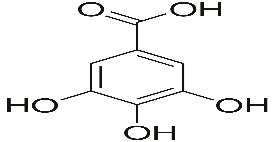 221.08a. Protocatechique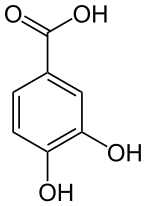 323.65a.Caféique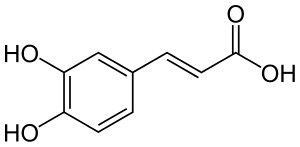 424.49a.Syringique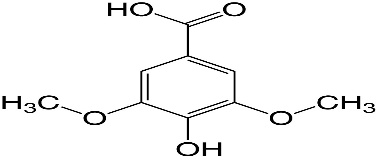 526.30Rutine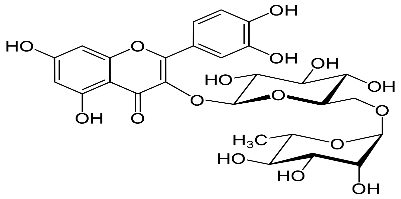 627.95a.Vanillique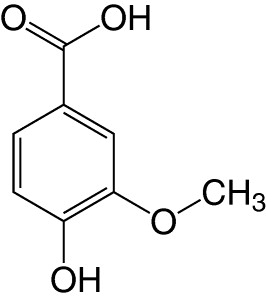 728.46a.ρ Coumarique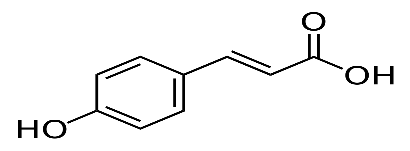 833.21a.Hydroxybenzoique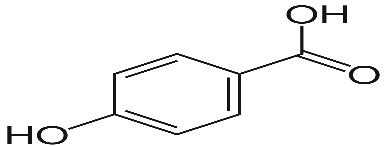 938.31Quercetine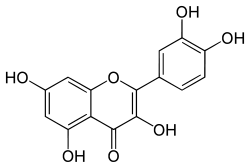 1042.37TBHQ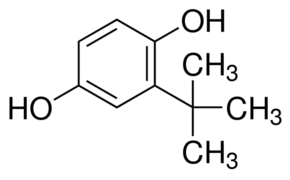 1143.87Kaempherol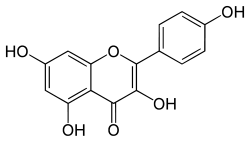 